DIRECCIÓN DE TRANSPARENCIA Y LAS BUENAS PRÁCTICASPara este gobierno garantizar el derecho de acceso a la información pública municipal; garantizar la protección de los datos personales es una tarea prioritaria, así como el impulsar la capacitación entre los distintos sujetos obligados de este ayuntamiento.Dirección de Transparencia y las Buenas PrácticasAtención y orientación a la ciudadanía en temas de transparencia. Recibir, admitir, gestionar y resolver las solicitudes de acceso a la información. pública que sean de su competencia. Dichas solicitudes fueron debidamente revisadas para asegurarse que cumplieran con todos los requisitos mínimos que señala la Ley o en su caso se previniera al solicitante, así como determinar sobre la competencia.Recibir, admitir y resolver las solicitudes de derecho ARCO y remitir la resolución correspondiente al Instituto de Transparencia e Información Pública de Jalisco.Atención y seguimiento a los recursos de revisión, transparencia y datos personales.Jefatura de Acceso a la Información Gestionar y dar seguimiento de las solicitudes de acceso a la información con las Unidades Administrativas Internas.Asesorías y acompañamiento a servidores públicos.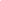 Jefatura de Protección de Datos Personales  Elaboración de los Avisos de Privacidad para garantizar la protección de datos personales en posesión de este sujeto obligado.Gestionar las respuestas de las solicitudes de derecho ARCO (acceso, rectificación, cancelación u oposición).Elaboración del documento de seguridad para garantizar la protección de datos personales en posesión de este sujeto obligado. 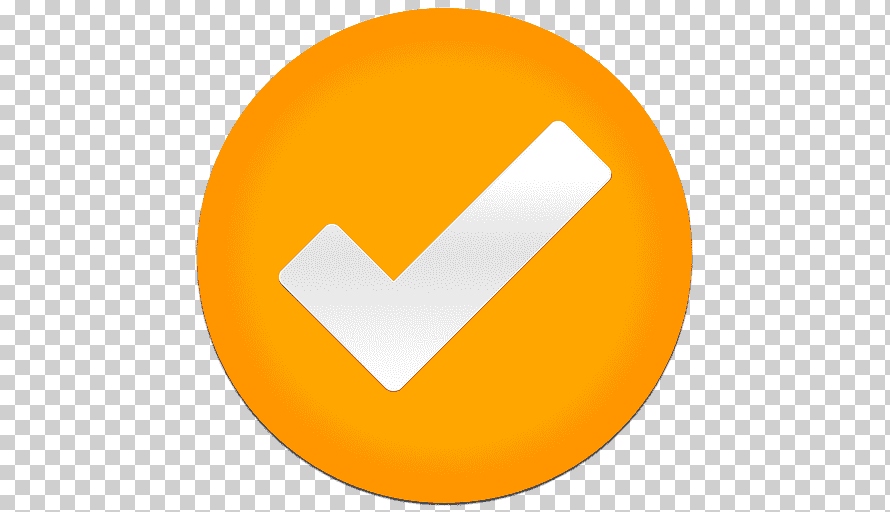 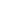 Jefatura de Información Fundamental Gestionar con las Unidades Administrativas Internas la entrega de la información pública a actualizarse.Se publica y actualiza de forma constante la información fundamental de este sujeto obligado; atendiendo la Ley de Transparencia y Acceso a la Información Pública del Estado de Jalisco y sus Municipios.Se actualizó información correspondiente a la Herramienta de CIMTRA.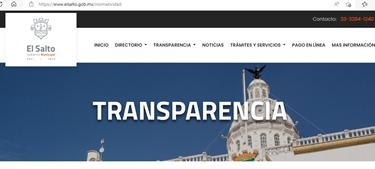 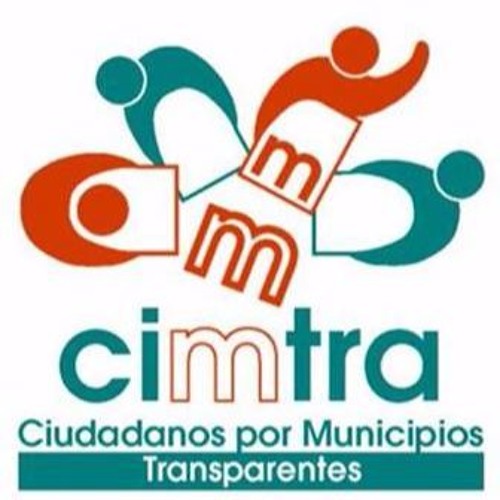 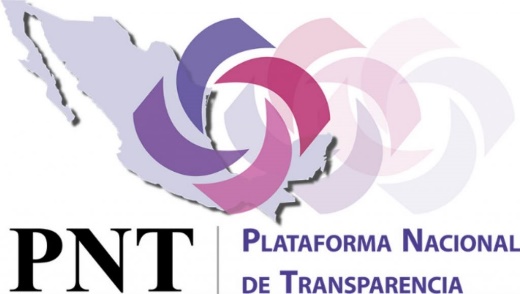 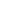 DIRECCIÓN DE ATENCIÓN CIUDADANA Brindar atención y orientación a los ciudadanos a través de los módulos instalados en distintas delegaciones y dependencias de Gobierno.Recibir y dar seguimiento a reportes y/o peticiones ciudadanas. Reportes de falta de agua DIRECCIÓN DE ARCHIVO MUNICIPALLa dirección de Archivo Municipal garantiza el acceso de información pública mediante el resguardo de documentación procedente de la información pública.Se recibió documentación procedente de la administración pública, misma que se cotejó y acomodó en su destino final.Se brinda asesoría día con día a las diferentes áreas referente a archivo y transferencias documentales.Capacitación constante a personal de dependencias del municipio.Actividades para la optimización de resguardo y preservación documental.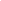 Actividades Total anual Atender y orientación a la ciudadanía en temas de Transparencia.945Recibir, admitir, gestionar y resolver las solicitudes de acceso a la información pública que sean de su competencia; 1034Recibir, admitir y resolver las solicitudes de Derecho ARCO y remitir la resolución correspondiente al Instituto de Transparencia e Información Pública de Jalisco37AccióntotalesReportes recibidos602Reportes resueltos189Reportes en proceso de servicios municipales 354totalesReportes recibidos257Reportes resueltos84Reportes en proceso 209